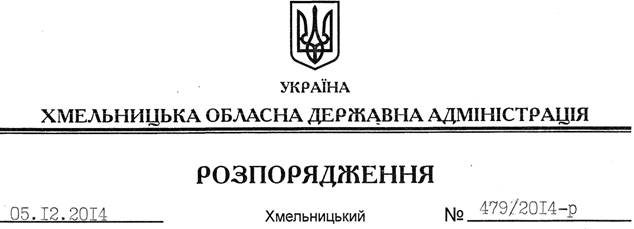 На підставі статей 6, 39 Закону України “Про місцеві державні адміністрації”, розпорядження Кабінету Міністрів України від 16 жовтня 2014 року № 1068-р “Про забезпечення часткової оплати вартості тимчасового проживання громадян, які переміщуються з тимчасово окупованої території та району проведення антитерористичної операції”:1. Визначити Департамент економічного розвитку і торгівлі обласної державної адміністрації розпорядником бюджетних коштів, які виділені з резервного фонду Державного бюджету України Хмельницькій облдержадміністрації у сумі 73,4 тис.грн. для часткової оплати вартості тимчасового проживання громадян, які переміщуються з тимчасово окупованої території та району проведення антитерористичної операції.2. Департаменту економічного розвитку і торгівлі обласної державної адміністрації подати до 23 грудня 2014 року облдержадміністрації звіт про використання бюджетних коштів, виділених згідно з цим розпорядженням, для подальшого інформування Міністерства економічного розвитку і торгівлі, Міністерства фінансів та Державної казначейської служби України. 3. Контроль за виконанням цього розпорядження покласти на заступника голови обласної державної адміністрації відповідно до розподілу обов’язків.Перший заступник голови адміністрації								  О.СимчишинПро забезпечення часткової оплати вартості тимчасового проживання громадян, які переміщуються з тимчасово окупованої території та району проведення антитерористичної операції